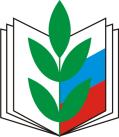 профсоюз работников народного образования и наукироссийской федерациимосковская городская организацияПРЕЗИДИУМ  КОМИТЕТА ПРОФСОЮЗАПОСТАНОВЛЕНИЕ     30 января 2020 года                          г.Москва                             № 										ПроектО проведении отборочного этапа конкурсародословных семей ветеранов Великой Отечественной войны, тружеников тыла, детей войны, посвящённого 75-летию Победы в Великой Отечественной войне	В связи с празднованием 75-летия Победы в Великой Отечественной войне Президиум Комитета Московской городской организации Профсоюза постановляет: 1. Провести с 30 января 2020 г. по 15 апреля 2020 г. совместно с Общероссийской общественной организацией «Национальная родительская ассоциация социальной поддержки семьи и защиты семейных ценностей» отборочный этап конкурса родословных семей ветеранов Великой Отечественной войны, тружеников тыла, детей войны, посвящённого 75-летию Победы в Великой Отечественной войне (далее – Конкурс). 2. Утвердить Положение об отборочном этапе конкурса родословных семей ветеранов Великой Отечественной войны, тружеников тыла, детей войны, посвящённого 75-летию Победы в Великой Отечественной войне (далее – Положение) (Приложение № 1).3. Утвердить Смету расходов на проведение отборочного этапа Конкурса (Приложение № 2).4. Территориальным профсоюзным организациям: 4.1. довести до первичных профсоюзных организаций Положение об отборочном этапе Конкурса; 4.2. осуществить необходимую организационную работу по привлечению педагогов к участию в отборочном этапе Конкурса; 5. Первичным профсоюзным организациям вузов:5.1. довести до членов профсоюза Положение об отборочном этапе Конкурса;5.2. осуществить необходимую организационную работу по привлечению членов профсоюза к участию в отборочном этапе конкурса.5. Информационному отделу аппарата МГО Профсоюза (Баринова М.Ю.) обеспечить организацию, проведение, подведение итогов и передачу лучших материалов конкурсантов организаторам конкурса на городском уровне в соответствии с утвержденным Положением. 6. Контроль за исполнением настоящего Постановления возложить на заместителя председателя МГО Профсоюза С.В. ГорбунаПредседатель МГО Профсоюза                                         М.А. Иванова